             บันทึกข้อความ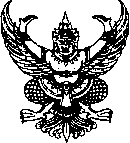 ส่วนราชการ  สำนักงานสาธารณสุขอำเภอลานสัก  อำเภอลานสัก  จังหวัดอุทัยธานี    61160                                      ที่   อน 0732/                                    วันที่     9  มกราคม  2563     เรื่อง   ขออนุมัติดำเนินโครงการตามภารกิจหลักของหน่วยงานเรียน	สาธารณสุขอำเภอลานสักตามที่  สำนักงานสาธารณสุขอำเภอลานสัก  ได้ดำเนินการตามภารกิจหลักของหน่วยงาน ในการดำเนินงานด้านสาธารณสุข ประจำปีงบประมาณ ๒๕๖3 โดยกำหนดให้การจัดการปัญหาสเตียร์รอยเป็นภารกิจเร่งด่วนที่ต้องแก้ไข ในการนี้ เพื่อให้การดำเนินงานตามภารกิจบรรลุตามวัตถุประสงค์ของหน่วยงาน จึงขออนุมัติโครงการ และดำเนินงานตามโครงการ โดยเริ่มตั้งแต่ การแจ้งกลุ่มเป้าหมายเข้าร่วมกิจกรรม การวิเคราะห์ข้อมูล ปัญหา แผนงาน โครงการ การดำเนินงาน การสรุปติดตามและการประเมินผลโครงการในการดำเนินงานตามภารกิจจึงเรียนมาเพื่อทราบและโปรดพิจารณาอนุมัติ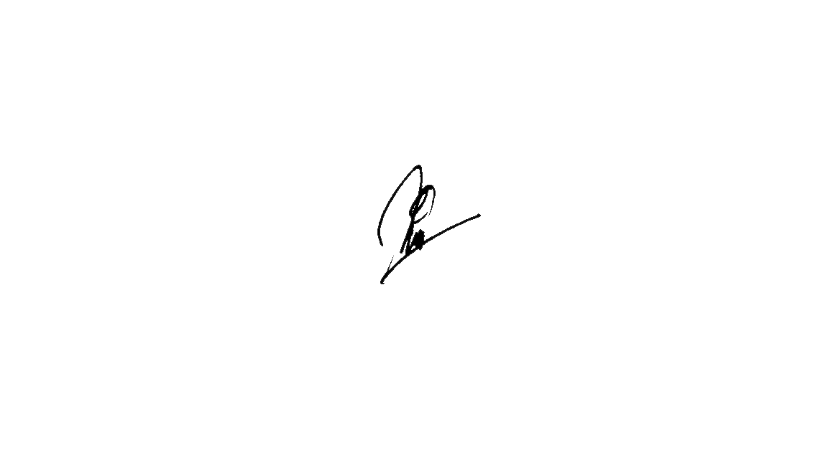                                   (นางวาริญา ใจโพธา)                           นักวิชาการสาธารณสุขชำนาญการทราบ/อนุมัติ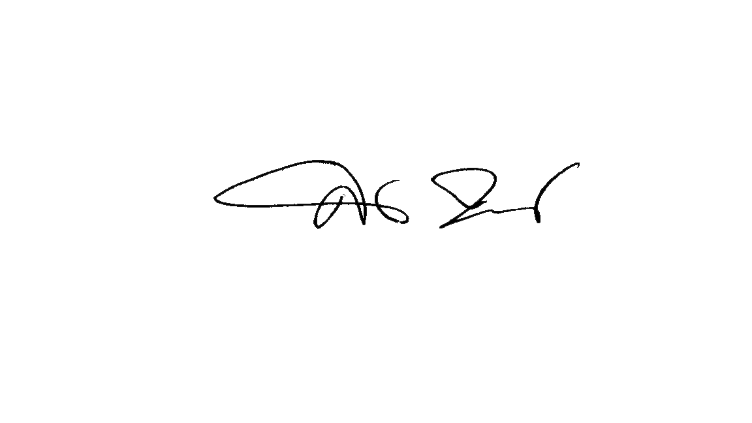     (นายสมเจตน์ เจียมเจือจันทร์)                                                       นักวิชาการสาธารณสุขชำนาญการ รักษาราชการแทน                                                                               สาธารณสุขอำเภอลานสัก